Объекты для проведения практических занятий, в том числе для инвалидов и лиц с ОВЗ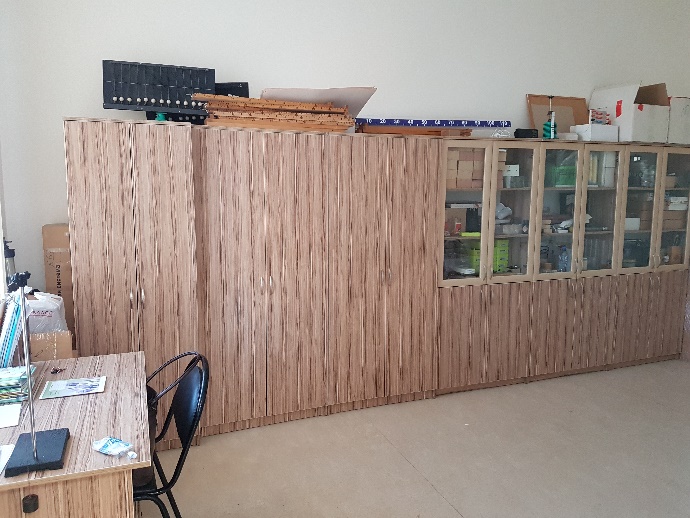 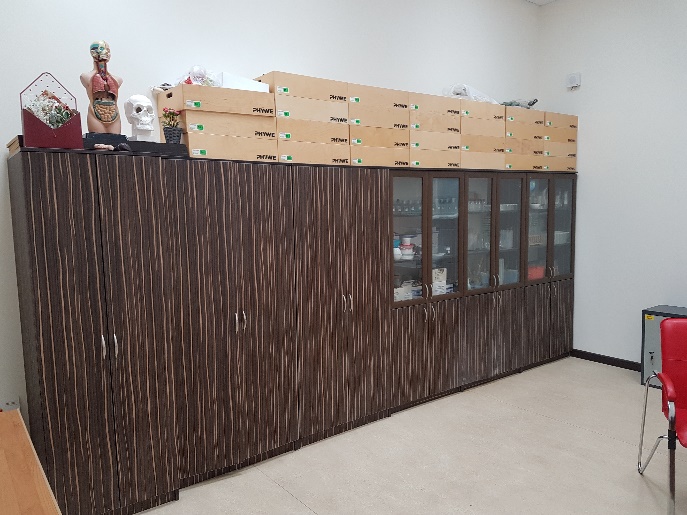 Лаборантская кабинета физики                                       Лаборантская кабинета биологии и химии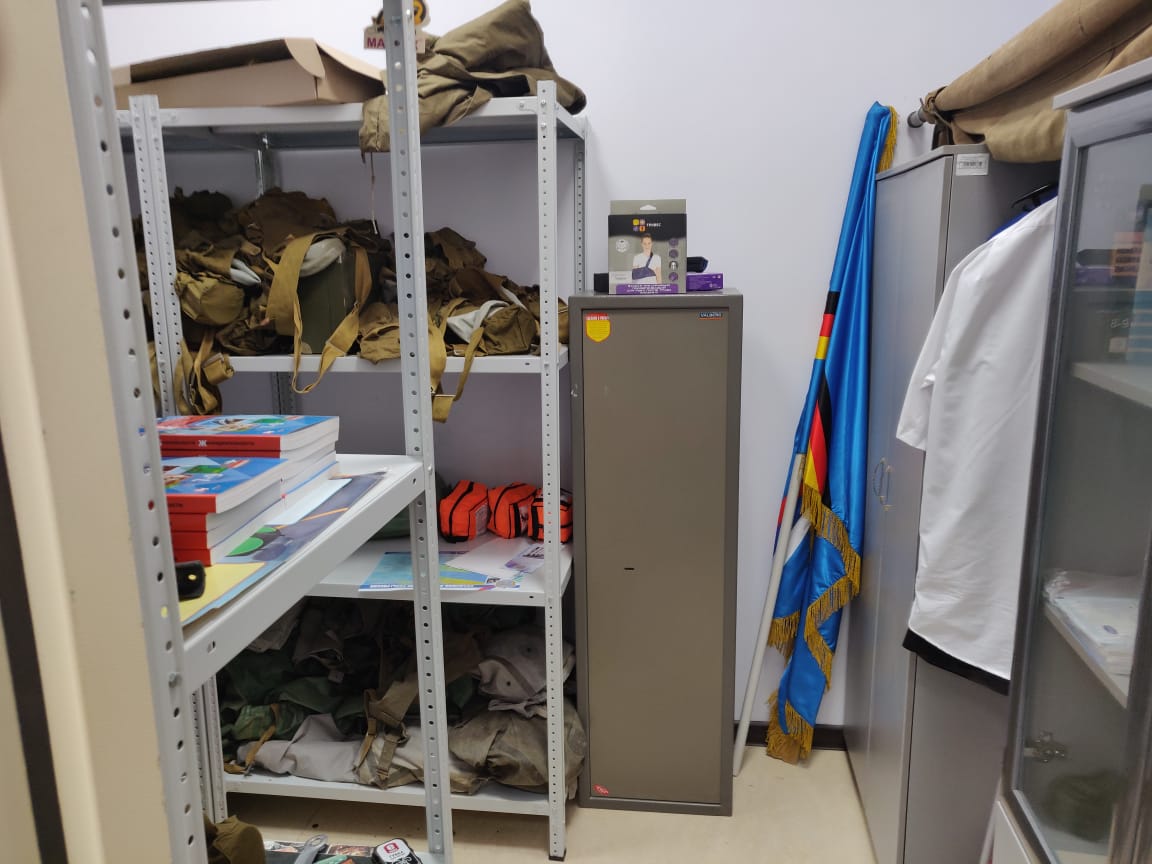 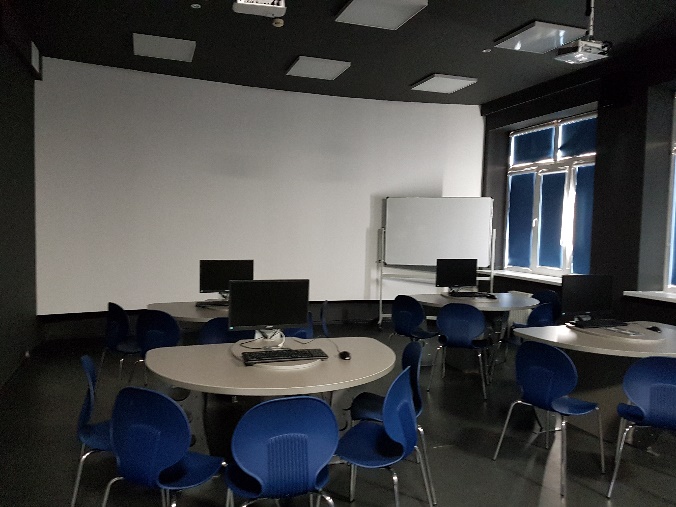 Лаборантская кабинета ОБЖ                                         Мультимедийный кабинет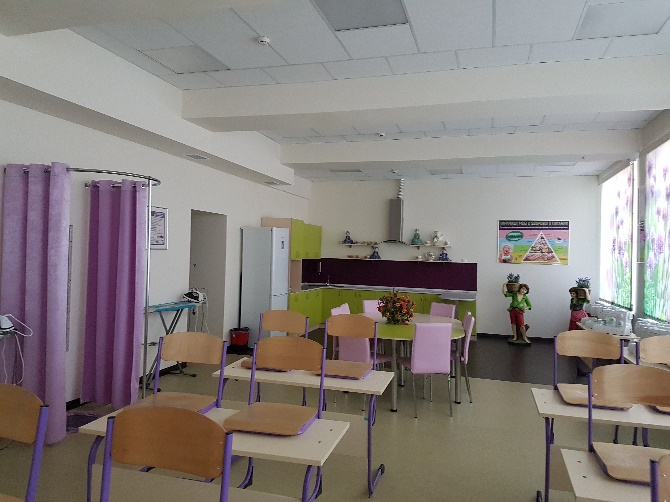 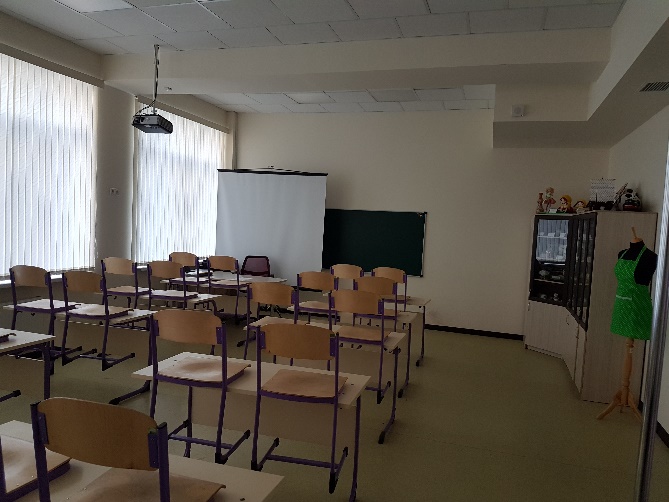 Кабинет технологии девочек